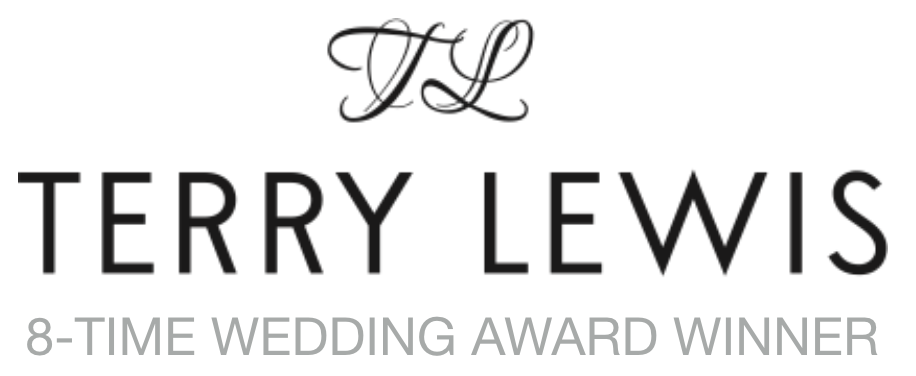 PLEASE TYPE ALL SECTIONS (please do not complete by hand)Brides nameBrides nameGrooms nameGrooms nameYou will become the new Mr & Mrs?You will become the new Mr & Mrs?(Insert sur name)(Insert sur name)DateDateLocation & postcodeLocation & postcodeDateDateStart TimeEnd TimeDescriptionDescriptionGuest arrivalGuest arrivalWould you like me to ask guests to refrain from taking photos as the bride walks up the aisle so phone screens do not appear in your official photos?Yes / NoWould you like me to ask guests to put their mobile phones on silent during the wedding ceremony so as not to interrupt the moment?Yes / NoWould you like me to ask guests to refrain from taking photos as the bride walks up the aisle so phone screens do not appear in your official photos?Yes / NoWould you like me to ask guests to put their mobile phones on silent during the wedding ceremony so as not to interrupt the moment?Yes / NoVIP Seating
The best way to manage seating at the front of the aisle for key family and friends is to place a card or A4 piece of paper on each seat you want reserved, with their full name on it.VIP Seating
The best way to manage seating at the front of the aisle for key family and friends is to place a card or A4 piece of paper on each seat you want reserved, with their full name on it.Guest Seating
Would you like mixed seating (most popular), or friends and family placed on the bride or grooms side (traditional)Mixed YesBride & Grooms side Yes(Please amend to your liking)Guest Seating
Would you like mixed seating (most popular), or friends and family placed on the bride or grooms side (traditional)Mixed YesBride & Grooms side Yes(Please amend to your liking)Wedding ceremonyWedding ceremonyDrinks Reception & Photos
(If your photographer would like assistance gathering guest for the group shots please attach the list).Drinks Reception & Photos
(If your photographer would like assistance gathering guest for the group shots please attach the list).Room inspectionRoom inspectionWould you like a receiving line?Yes / NoWedding dinnerWedding dinnerSpeeches: (If the name(s) are unusual please provide phonetics)First speaker (normally person who gives bride away)Second speaker (normally the groom)Third speaker (normally the best man)Are speeches before or after dinner.(my recommendation is afterwards to assist chef with his timing on serving your perfectly prepared meal. If speeches are before, and overrun there is a chance your meal quality may diminish.Would you like me to hand out the Pearls of Wisdom?It’s a great way to break the iceWould to play the Mr & Mrs Game during the meal?It’s a great way to create fun and laughter.Would you like to play the ‘Table Centrepiece Game’?It’s a hilarious way to give away your flowers.Evening guests arrivalCake cut1st DanceFather bride (if having)Evening buffetBouquet tossTunnel of Love or Circle of LoveCarriagesWedding ItineraryWedding ItineraryDetailsNumber of day guestsNumber of evening guestsBanqueting manager & contact detailsWi-fi nameWi-fi codePhotographers name, company name
mobile and emailVideographers name, company name
mobile and emailParentsBrides mothers nameBrides fathers nameGrooms mothers nameGrooms fathers nameBridal PartyChief bridesmaidBridesmaid 1Bridesmaid 2 Bridesmaid 3 Bridesmaid 4Best-man (or men)Usher 1Usher 2Usher 3Usher 4Flower-girl 1Flower-girl 2Pageboy 1Pageboy 2